SURBHI SURBHI 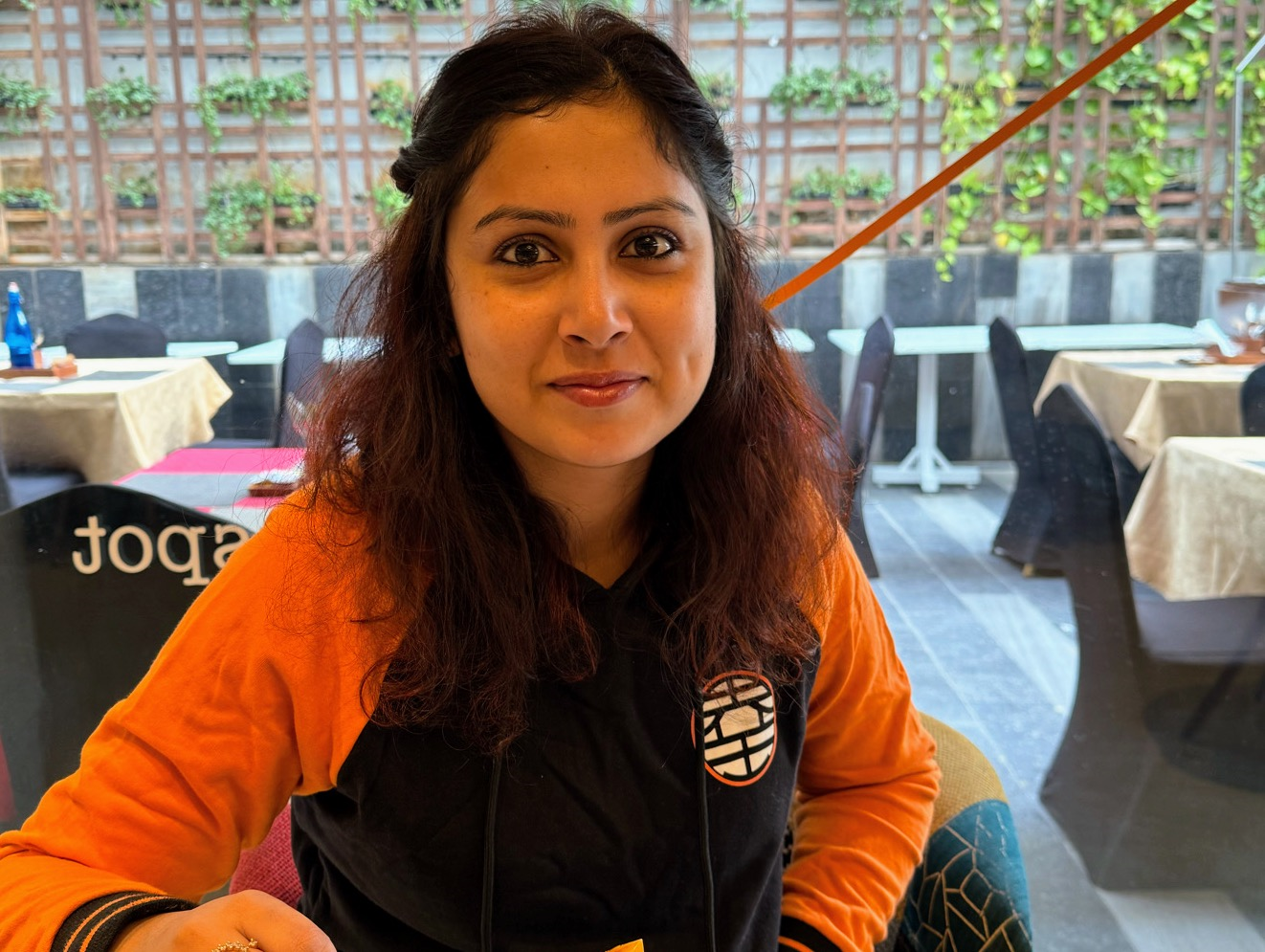 Assistant Professor, Member of Counseling and Mental Health Awareness Cell, Department of Applied Psychology, Ramanujan College, University of Delhi, Kalkaji, New Delhi-110019Academic Counselor at IGNOUPursuing PhD in Cognitive PsychologyQualified NET-Lectureship in 2014Diploma in Community Mental Health for Psychologists from NIMHANS Digital Academy, Bangalore (2021)Post- Graduation(2015): M.A. Psychology, Faculty of Arts (North Campus), Department of Psychology, University of DelhiGraduation (2013): B.A. (Hons.) Applied Psychology, Vivekananda College, University of DelhiContact infoMobile: 9873346906, 8630083191Email: gautamsurbhi1@gmail.comgautamsurbhi39@gmail.com  AREAS OF INTEREST: Counseling Psychology, Neuropsychology, Clinical Psychology, Industrial Psychology, Research MethodsSUBJECTS TAUGHT: Counseling Psychology, Clinical Psychology, Systems in Psychology, Stress Management, Developmental Psychology, Research Methods, Group Processes, Introduction to Psychology, Biopsychology, Understanding Psychological DisordersSUBJECTS TAUGHT: Counseling Psychology, Clinical Psychology, Systems in Psychology, Stress Management, Developmental Psychology, Research Methods, Group Processes, Introduction to Psychology, Biopsychology, Understanding Psychological DisordersCONFERENCES-SEMINARS PRESENTATIONS AND PARTICIPATIONS•	(December 2018) Presented Research Paper on “Cultural Influence on Object Localization: A Literature Review” at National Academy of Psychology at University of Delhi, Delhi•	(December 2018) Presented Research Paper on “Perspectives on Euthanasia and Living Will” at National Academy of Psychology at University of Delhi, Delhi•	(February 2017) Presented Research Paper on “Movie Analysis for Understanding Sports Psychology in India” at International Conference of Indian Academy of Applied Psychology at University of Rajasthan •	(September 2016) Presented Poster on “Values and Beliefs among the generations” at National Conference at Mata Sundri College for Women, University of Delhi•	(September 2016) Presented Research Paper on “Intergenerational Conflict and Stress” at  National Conference at Mata Sundri College for Women, University of Delhi•	(April 2016) Presented Research Paper on “Social Representation of God in Hinduism” at International Conference at Ramanujan College, University of DelhiCONFERENCES-SEMINARS PRESENTATIONS AND PARTICIPATIONS•	(December 2018) Presented Research Paper on “Cultural Influence on Object Localization: A Literature Review” at National Academy of Psychology at University of Delhi, Delhi•	(December 2018) Presented Research Paper on “Perspectives on Euthanasia and Living Will” at National Academy of Psychology at University of Delhi, Delhi•	(February 2017) Presented Research Paper on “Movie Analysis for Understanding Sports Psychology in India” at International Conference of Indian Academy of Applied Psychology at University of Rajasthan •	(September 2016) Presented Poster on “Values and Beliefs among the generations” at National Conference at Mata Sundri College for Women, University of Delhi•	(September 2016) Presented Research Paper on “Intergenerational Conflict and Stress” at  National Conference at Mata Sundri College for Women, University of Delhi•	(April 2016) Presented Research Paper on “Social Representation of God in Hinduism” at International Conference at Ramanujan College, University of DelhiPUBLICATIONS Kumar A., Misra I, Surbhi. Hemispheric Lateralization for Processing Emotional Stroop Like Task Among Right and Non- Right Handers. Journal of Positive School Psychology. Volume 6, Issue 8. Page No. 3515- 3525 (August,2022)Tiwari D.N, Kumar Ashwini, Surbhi, Nayan R., Pandey A.R. Primed Orientation (Self and Other) and Life Satisfaction: Examining Coping Strategies as the Mediator and Education as the Moderator across Indo-Pakistan Border. Journal of Positive School Psychology. Volume 6. Issue 6. Page no. 10243-10255. 2022  (August, 2022)Yadav N, Kumar Ashwini & Surbhi. Comprehending Psychological Impact on Students During Lockdown. Bulletin of Environment, Pharmacology and Life Sciences (Special Issue) 2022. Volume 1     (April,2022)Surbhi, A. Kumar & N. Yadav. Hidden Power of Being Simple: Learnings During Covid 19. Vidyabharati International Interdisciplinary Research Journal (Special Issue) Part 9.Page No. 1276. ISSN No. 2319-4979   (September,2021)Surbhi, N. Yadav & A. Kumar. Orientation towards Environmental Change and its relation with Mental Health during Covid-19 Pandemic. Turkish Online Journal of Qualitative Inquiry. Volume 12. issue 01, January 2021, 218-237  (January,2021)Chapter on “An Exploratory Study to Analyze the Impact of COVID-19 on the Daily Lives of People: A Focus Group Discussion” in Health Informatics and Technological Solutions for Coronavirus (Covid-19). Taylor and Francis Group. ISBN: 9780367704179 (hbk) ISBN: 9780367751210 (pbk) ISBN: 9781003161066 (ebk)     (June,2021)Chapter on “Stress and Stress Management” in the book “Guidance and Counseling”. ISBN NO. 978-81-945153-4-0Tamanna Tiwari, Suniti, Ashapurna Das & Surbhi. Perspective on Euthanasia and Living Will. Journal of the Gujarat Research Society. Volume 21 Issue 10 Nirupuma Yadav & Surbhi. Hypnotherapy as an Emerging Field or an alternative treatment in the field of therapy. International Journal of Higher Education and Research. Volume (10) ISSN: 2277-260XTamanna Tiwari, Suniti, Ashapurna Das & Surbhi. Euthanasia: Review. Think India Journal . ISSN: 0971-1260Chapter on “Participatory Role of Teacher in Special Education” in the book “Special Education: Issues and Challenges” ISBN NO. : 978-81-942110-4-4Chapter on  “Cognizance of Language and its Components: Listening, Understanding, Speaking, Reading and Writing Skill” in the book “Pedagogy of English” ISBN No.: 978-81-940502-9-2Shikha Golcha & Surbhi (2019). Movie Analysis for Understanding Sports Psychology in India. International Journal of Research and Analytical ReviewsSurbhi, Nirupama Yadav & Dr. Ashwini Kumar (2019). Role of God and Religion in Healing in Post-Disaster Settings. International Journal of Scientific Research and ReviewsPUBLICATIONS Kumar A., Misra I, Surbhi. Hemispheric Lateralization for Processing Emotional Stroop Like Task Among Right and Non- Right Handers. Journal of Positive School Psychology. Volume 6, Issue 8. Page No. 3515- 3525 (August,2022)Tiwari D.N, Kumar Ashwini, Surbhi, Nayan R., Pandey A.R. Primed Orientation (Self and Other) and Life Satisfaction: Examining Coping Strategies as the Mediator and Education as the Moderator across Indo-Pakistan Border. Journal of Positive School Psychology. Volume 6. Issue 6. Page no. 10243-10255. 2022  (August, 2022)Yadav N, Kumar Ashwini & Surbhi. Comprehending Psychological Impact on Students During Lockdown. Bulletin of Environment, Pharmacology and Life Sciences (Special Issue) 2022. Volume 1     (April,2022)Surbhi, A. Kumar & N. Yadav. Hidden Power of Being Simple: Learnings During Covid 19. Vidyabharati International Interdisciplinary Research Journal (Special Issue) Part 9.Page No. 1276. ISSN No. 2319-4979   (September,2021)Surbhi, N. Yadav & A. Kumar. Orientation towards Environmental Change and its relation with Mental Health during Covid-19 Pandemic. Turkish Online Journal of Qualitative Inquiry. Volume 12. issue 01, January 2021, 218-237  (January,2021)Chapter on “An Exploratory Study to Analyze the Impact of COVID-19 on the Daily Lives of People: A Focus Group Discussion” in Health Informatics and Technological Solutions for Coronavirus (Covid-19). Taylor and Francis Group. ISBN: 9780367704179 (hbk) ISBN: 9780367751210 (pbk) ISBN: 9781003161066 (ebk)     (June,2021)Chapter on “Stress and Stress Management” in the book “Guidance and Counseling”. ISBN NO. 978-81-945153-4-0Tamanna Tiwari, Suniti, Ashapurna Das & Surbhi. Perspective on Euthanasia and Living Will. Journal of the Gujarat Research Society. Volume 21 Issue 10 Nirupuma Yadav & Surbhi. Hypnotherapy as an Emerging Field or an alternative treatment in the field of therapy. International Journal of Higher Education and Research. Volume (10) ISSN: 2277-260XTamanna Tiwari, Suniti, Ashapurna Das & Surbhi. Euthanasia: Review. Think India Journal . ISSN: 0971-1260Chapter on “Participatory Role of Teacher in Special Education” in the book “Special Education: Issues and Challenges” ISBN NO. : 978-81-942110-4-4Chapter on  “Cognizance of Language and its Components: Listening, Understanding, Speaking, Reading and Writing Skill” in the book “Pedagogy of English” ISBN No.: 978-81-940502-9-2Shikha Golcha & Surbhi (2019). Movie Analysis for Understanding Sports Psychology in India. International Journal of Research and Analytical ReviewsSurbhi, Nirupama Yadav & Dr. Ashwini Kumar (2019). Role of God and Religion in Healing in Post-Disaster Settings. International Journal of Scientific Research and ReviewsTEACHING EXPERIENCE(August 2021- December 2021) Worked as Guest Lecturer at Deen Dayal Kaushal Kendra, Ramanujan College, University of Delhi(August 2019- Present) Working as Faculty Member, Counseling Cell, Department of Applied Psychology, Ramanujan College, University of Delhi(January 2019- Present) Working as Assistant Professor at Department of Applied Psychology, Ramanujan College, University of Delhi(January 2017- Present) Working as Academic Counselor at Indira Gandhi National Open University, Delhi(August 2017- July 2019) Worked as Counseling Psychologist at Ramanujan College, University of Delhi(July 2017- November 2018) Worked as Guest Lecturer at Department of Applied Psychology, Ramanujan College, University of Delhi(July 2018- December 2018) Worked as Guest Lecturer at Deen Dayal Kaushal Kendra, Ramanujan College, University of Delhi (January 2018- April 2018) Worked as Guest Lecturer at Department of Psychology, Rajguru College of Applied Sciences, University of Delhi(September 2016 – November 2016) Worked as Guest Lecturer at Department of Psychology,  Jesus and Mary College, University of Delhi(January 2016- April 2016) Worked as Guest Lecturer at Department of Applied Psychology, Ramanujan College, University of DelhiTEACHING EXPERIENCE(August 2021- December 2021) Worked as Guest Lecturer at Deen Dayal Kaushal Kendra, Ramanujan College, University of Delhi(August 2019- Present) Working as Faculty Member, Counseling Cell, Department of Applied Psychology, Ramanujan College, University of Delhi(January 2019- Present) Working as Assistant Professor at Department of Applied Psychology, Ramanujan College, University of Delhi(January 2017- Present) Working as Academic Counselor at Indira Gandhi National Open University, Delhi(August 2017- July 2019) Worked as Counseling Psychologist at Ramanujan College, University of Delhi(July 2017- November 2018) Worked as Guest Lecturer at Department of Applied Psychology, Ramanujan College, University of Delhi(July 2018- December 2018) Worked as Guest Lecturer at Deen Dayal Kaushal Kendra, Ramanujan College, University of Delhi (January 2018- April 2018) Worked as Guest Lecturer at Department of Psychology, Rajguru College of Applied Sciences, University of Delhi(September 2016 – November 2016) Worked as Guest Lecturer at Department of Psychology,  Jesus and Mary College, University of Delhi(January 2016- April 2016) Worked as Guest Lecturer at Department of Applied Psychology, Ramanujan College, University of DelhiWORKING EXPERIENCE (APART FROM TEACHING)Invited as Guest Speaker for topic “Mental Health: Let’s do it” for a session on  9 June 2023 at the Add on Certificate Training Course in Guidance and Counseling organized by Lakshmibai College, University of DelhiInvited as Guest Speaker for topic “Move for Mental Health” for a session on 29 October  2022 organized by Jindal Global Business School Invited as Guest Speaker for topic “ Need for Mental Health” for a session on 20th October 2022 for a project of TISS Invited as Guest Speaker for topic on “Mental Health Awareness”  for a session on 15th July 2022 organized by Department of Commerce, Ramanujan College, University of Delhi ​​Invited for lecture on “Scope of Counseling” for a session on 9 June 2022 at the Add on Certificate Training Course in Guidance and Counseling organized by Lakshmibai College, University of DelhiInvited as Resource Person by Sushant University to speak on topic “Mental Health in Times of Covid 19 and beyond” on  (July 15, 2021)(May 2017- June 2017) Internship at Department of Psychiatry and Drug De- Addiction Center, Lady Hardinge Medical College & Smt. S.K. Hospital, New Delhi(October 2015 - January 2016) Research Assistant at Project “Social Networks affect human pair choice in different populations” at Department of Experimental Psychology, Oxford University (September 2015- February 2016) Worked as Counselor at Hope Network and www.LocalOye.com(June 2014 – August 2014) Worked as Intern in National Mission On Education(NMEI) and University Grants Commission(UGC) ProjectWORKING EXPERIENCE (APART FROM TEACHING)Invited as Guest Speaker for topic “Mental Health: Let’s do it” for a session on  9 June 2023 at the Add on Certificate Training Course in Guidance and Counseling organized by Lakshmibai College, University of DelhiInvited as Guest Speaker for topic “Move for Mental Health” for a session on 29 October  2022 organized by Jindal Global Business School Invited as Guest Speaker for topic “ Need for Mental Health” for a session on 20th October 2022 for a project of TISS Invited as Guest Speaker for topic on “Mental Health Awareness”  for a session on 15th July 2022 organized by Department of Commerce, Ramanujan College, University of Delhi ​​Invited for lecture on “Scope of Counseling” for a session on 9 June 2022 at the Add on Certificate Training Course in Guidance and Counseling organized by Lakshmibai College, University of DelhiInvited as Resource Person by Sushant University to speak on topic “Mental Health in Times of Covid 19 and beyond” on  (July 15, 2021)(May 2017- June 2017) Internship at Department of Psychiatry and Drug De- Addiction Center, Lady Hardinge Medical College & Smt. S.K. Hospital, New Delhi(October 2015 - January 2016) Research Assistant at Project “Social Networks affect human pair choice in different populations” at Department of Experimental Psychology, Oxford University (September 2015- February 2016) Worked as Counselor at Hope Network and www.LocalOye.com(June 2014 – August 2014) Worked as Intern in National Mission On Education(NMEI) and University Grants Commission(UGC) ProjectACADEMIC WORK (August 2020) Organized Webinar on “Enhancing Psychological Skills for Teaching and Practice”(May 2020) Organized Webinar on “Stress Management during Quarantine”, Student Welfare Committee, Ramanujan College, University of Delhi(October 2019) Organized “Mental Health Awareness Campaign for Suicide Prevention” for students of Ramanujan College, University of Delhi(September 2019) Organized National Seminar on “Globalization, Diversity and Equality: Challenges for Indian Society”, Ramanujan College, University of Delhi(December 2018) Worked as part of Organizing Committee in “National Academy of Psychology” 2019 organized by Department of Applied Psychology, Ramanujan College, University of Delhi(April 2016) Worked as part of Organizing Committee in International Conference on “Indian Mind and Societal Concerns: An Interdisciplinary Dialogue”, Ramanujan College, University of DelhiACADEMIC WORK (August 2020) Organized Webinar on “Enhancing Psychological Skills for Teaching and Practice”(May 2020) Organized Webinar on “Stress Management during Quarantine”, Student Welfare Committee, Ramanujan College, University of Delhi(October 2019) Organized “Mental Health Awareness Campaign for Suicide Prevention” for students of Ramanujan College, University of Delhi(September 2019) Organized National Seminar on “Globalization, Diversity and Equality: Challenges for Indian Society”, Ramanujan College, University of Delhi(December 2018) Worked as part of Organizing Committee in “National Academy of Psychology” 2019 organized by Department of Applied Psychology, Ramanujan College, University of Delhi(April 2016) Worked as part of Organizing Committee in International Conference on “Indian Mind and Societal Concerns: An Interdisciplinary Dialogue”, Ramanujan College, University of DelhiACHIEVEMENTSCompleted Faculty Development Programme on “Online Refresher Course in Psychology” organized by Teaching Learning Center and Center for Psycho-Social Resource Development and Training, Ramanujan College, university of Delhi (April, 2021)Attended workshop on “Coding Qualitative Data using NVivo” (July, 2020)Participated in Online Interactive Training Webinar on “Cognitive Behavioral Therapy :Applied in Indian Settings” (May 2020)Completed Beginners Level in “Drawing and Doodle Analysis” by Posity (May 2020)Participated in Live webinar on “Understanding Tele-Counseling” by Department of Psychology, Patrician College of Arts and Science, Tamil Nadu (May, 2020)Completed Faculty Development Programme on “Managing Online Classes and Co-Creating MOOCs” organized by Ramanujan College, University of Delhi, Delhi (May, 2020)Completed WHO Certification for “COVID- 19: Operational Planning Guidelines and COVID-19 Partners Platform to support Country Preparedness and response” (May, 2020)Completed Faculty Development Programme on “Teachers, Teaching, and Taught: Discovering new Meanings, Relationships, and Purpose” organized by Ramanujan College, University of Delhi, Delhi (January, 2020)Completed “Level one – An introduction to Clinical Hypnosis” certified by California Hypnosis Institute, California, USARecipient of “University Post Graduate Scholarship” (2013-2015)3rd POSITION HOLDER in “University of Delhi”(2010-2013)1st POSITION HOLDER in “Vivekananda College, University of Delhi” consecutively for two years(2011-2013)Won SECOND POSITION in Power Point Presentation Competition in Vivekananda College, UNIVERSITY OF DELHI” (2013)Recipient of “GEETIKA NAGPAL KHURANA SCHOLARSHIP” and “NAMAN AHLUWALIA SCHOLARSHIP” for academic excellence (2012-2013)Won first position in English POETRY in Vivekananda College, University of Delhi” (2012)Scored Highest Marks in “ENTREPRENEURSHIP” in 12th board examination (2010)ACHIEVEMENTSCompleted Faculty Development Programme on “Online Refresher Course in Psychology” organized by Teaching Learning Center and Center for Psycho-Social Resource Development and Training, Ramanujan College, university of Delhi (April, 2021)Attended workshop on “Coding Qualitative Data using NVivo” (July, 2020)Participated in Online Interactive Training Webinar on “Cognitive Behavioral Therapy :Applied in Indian Settings” (May 2020)Completed Beginners Level in “Drawing and Doodle Analysis” by Posity (May 2020)Participated in Live webinar on “Understanding Tele-Counseling” by Department of Psychology, Patrician College of Arts and Science, Tamil Nadu (May, 2020)Completed Faculty Development Programme on “Managing Online Classes and Co-Creating MOOCs” organized by Ramanujan College, University of Delhi, Delhi (May, 2020)Completed WHO Certification for “COVID- 19: Operational Planning Guidelines and COVID-19 Partners Platform to support Country Preparedness and response” (May, 2020)Completed Faculty Development Programme on “Teachers, Teaching, and Taught: Discovering new Meanings, Relationships, and Purpose” organized by Ramanujan College, University of Delhi, Delhi (January, 2020)Completed “Level one – An introduction to Clinical Hypnosis” certified by California Hypnosis Institute, California, USARecipient of “University Post Graduate Scholarship” (2013-2015)3rd POSITION HOLDER in “University of Delhi”(2010-2013)1st POSITION HOLDER in “Vivekananda College, University of Delhi” consecutively for two years(2011-2013)Won SECOND POSITION in Power Point Presentation Competition in Vivekananda College, UNIVERSITY OF DELHI” (2013)Recipient of “GEETIKA NAGPAL KHURANA SCHOLARSHIP” and “NAMAN AHLUWALIA SCHOLARSHIP” for academic excellence (2012-2013)Won first position in English POETRY in Vivekananda College, University of Delhi” (2012)Scored Highest Marks in “ENTREPRENEURSHIP” in 12th board examination (2010)PERSONAL WORK Working as Freelance Speaker at Myndkare (June,2021)Working as Freelancer Mentor (Counseling Psychology) at Fairgaze (June,2020)Working as Freelancer Career Counselor at Thriive.in (June, 2020)Found “Psych.Oasis” as an initiative towards Career Counseling and Mental Health Awareness (May, 2020)Started Working as Key Expert in “Karuna Improving Mental Health” started by DSVV , HaridwarConducted Series of Webinar on “Basics of Counseling” for undergraduate students of Applied Psychology, Ramanujan College (May, 2020)Conducted Webinar on “Career Pathways in Psychology” for students of XII standard (May,2020)PERSONAL WORK Working as Freelance Speaker at Myndkare (June,2021)Working as Freelancer Mentor (Counseling Psychology) at Fairgaze (June,2020)Working as Freelancer Career Counselor at Thriive.in (June, 2020)Found “Psych.Oasis” as an initiative towards Career Counseling and Mental Health Awareness (May, 2020)Started Working as Key Expert in “Karuna Improving Mental Health” started by DSVV , HaridwarConducted Series of Webinar on “Basics of Counseling” for undergraduate students of Applied Psychology, Ramanujan College (May, 2020)Conducted Webinar on “Career Pathways in Psychology” for students of XII standard (May,2020)